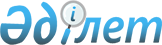 О внесении изменений в решение Жанаозенского городского маслихата от 21 декабря 2012 года № 12/110 "О городском бюджете на 2013-2015 годы"Решение маслихата города Жанаозен Мангистауской области от 12 декабря 2013 года № 23/194. Зарегистрировано Департаментом юстиции Мангистауской области 13 декабря 2013 года № 2312      Примечание РЦПИ.

      В тексте документа сохранена пунктуация и орфография оригинала.      В соответствии с Бюджетным кодексом Республики Казахстан от 4 декабря 2008 года, Законом Республики Казахстан от 23 января 2001 года «О местном государственном управлении и самоуправлении в Республике Казахстан» и решением Мангистауского областного маслихата от 10 декабря 2013 года № 13/189 «О внесении изменений в решение областного маслихата от 7 декабря 2012 года № 7/77 «Об областном бюджете на 2013-2015 годы» (зарегистрировано в Реестре государственной регистрации нормативных правовых актов за № 2311), городской маслихат РЕШИЛ:



      1. Внести в решение Жанаозенского городского маслихата от 21 декабря 2012 года № 12/110 «О городском бюджете на 2013-2015 годы» (зарегистрировано в Реестре государственной регистрации нормативных правовых актов за № 2192 от 10 января 2013 года, опубликовано в газете «Жанаозен» от 18 марта 2013 года за № 11) следующие изменения:



      пункт 1 изложить в новой редакции:

      «1. Утвердить городской бюджет на 2013-2015 годы согласно приложению, в том числе на 2013 год, в следующих объемах:

      1) доходы – 12 834 260 тысяч тенге, в том числе по:

      налоговым поступлениям – 8 214 444 тысячи тенге;

      неналоговым поступлениям – 208 216 тысяч тенге;

      поступлениям от продажи основного капитала – 9 887 тысячи тенге;

      поступлениям трансфертов – 4 401 713 тысячи тенге;

      2) затраты – 13 148 964 тысяч тенге;

      3) чистое бюджетное кредитование – 0 тенге, в том числе:

      бюджетные кредиты - 0 тенге;

      погашение бюджетных кредитов – 0 тенге;

      4) сальдо по операциям с финансовыми активами – 0 тенге, в том числе:

      приобретение финансовых активов – 0 тенге;

      поступления от продажи финансовых активов государства – 0 тенге;

      5) дефицит (профицит) бюджета – 314 704 тысяч тенге;

      6) финансирование дефицита (использование профицита) бюджета – 314 704 тысяч тенге.».



      в пункте 2:

      в подпункте 1):

      цифры «48,4» заменить цифрами «49,4»;

      в подпункте 4):

      цифры «49,0» заменить цифрами «50,8».



      приложение 1 к указанному решению изложить в новой редакции согласно приложению настоящего решения.



      2. Настоящее решение вводится в действие с 1 января 2013 года.

 

       Председатель сессии                     И. Кенесов      Секретарь

      городского маслихата                    С. Мынбай

 

       «СОГЛАСОВАНО»

      Руководитель государственного

      учреждения «Жанаозенский

      городской отдел экономики и

      бюджетного планирования»

      Н. Гумарова

      12 декабря 2013 года

Приложение 1

к решению городского маслихата

от 12 декабря 2013 года № 23/194Городской бюджет на 2013 год
					© 2012. РГП на ПХВ «Институт законодательства и правовой информации Республики Казахстан» Министерства юстиции Республики Казахстан
				Кат.КлПклНаименованиеСумма, тыс.тенге111231. ДОХОДЫ12 834 2601Налоговые поступления8 214 44401Подоходный налог3 562 8412Индивидуальный подоходный налог3 562 84103Социальный налог3 175 5831Социальный налог3 175 58304Налоги на собственность1 034 9521Налоги на имущество749 2493Земельный налог41 1954Налог на транспортные средства244 50805Внутренние налоги на товары, работы и услуги415 6442Акцизы7 5713Поступления за использование природных и других ресурсов377 8374Сборы за ведение предпринимательской и профессиональной деятельности29 8985Налоги на игорный бизнес33807Прочие налоги4951Прочие налоги49508Обязательные платежи, взимаемые за совершение юридически значимых действий и (или) выдачу документов уполномоченными на то государственными органами или должностными лицами24 9291Государственная пошлина24 9292Неналоговые поступления208 21601Доходы от государственной собственности24 2605Доходы от аренды имущества, находящегося в государственной собственности24 26004Штрафы, пени, санкции, взыскания, налагаемые государственными учреждениями, финансируемыми из государственного бюджета, а также содержащимися и финансируемыми из бюджета (сметы расходов) Национального Банка Республики Казахстан173 4161Штрафы, пени, санкции, взыскания, налагаемые государственными учреждениями, финансируемыми из государственного бюджета, а также содержащимися и финансируемыми из бюджета (сметы расходов) Национального Банка Республики Казахстан, за исключением поступлений от организаций нефтяного сектора173 41606Прочие неналоговые поступления10 5401Прочие неналоговые поступления10 5403Поступления от продажи основного капитала9 88701Продажа государственного имущества, закрепленного за государственными учреждениями1001Продажа государственного имущества, закрепленного за государственными учреждениями10003Продажа земли и нематериальных активов9 7871Продажа земли 9 7874Поступления трансфертов4 401 71302Трансферты из вышестоящих органов государственного управления4 401 7132Трансферты из областного бюджета4 401 713Ф.гр.Адм.Пр.НаименованиеСумма, тыс.тенге111232. ЗАТРАТЫ13 148 96401Государственные услуги общего характера250 527112Аппарат маслихата района (города областного значения)21 886001Услуги по обеспечению деятельности маслихата района (города областного значения)18 800002Создание информационных систем286003Капитальные расходы государственного органа 2 800122Аппарат акима района (города областного значения)90 442001Услуги по обеспечению деятельности акима района (города областного значения)89 242002Создание информационных систем1 200Аппарат акима села Тенге49 021123Аппарат акима района в городе, города районного значения, поселка, села, сельского округа49 021001Услуги по обеспечению деятельности акима района в городе, города районного значения, поселка, села, сельского округа26 296022Капитальные расходы государственного органа550032Капитальные расходы подведомственных государственных учреждений и организаций22 175Аппарат акима села Кызылсай29 775123Аппарат акима района в городе, города районного значения, поселка, села, сельского округа29 775001Услуги по обеспечению деятельности акима района в городе, города районного значения, поселка, села, сельского округа22 388022Капитальные расходы государственного органа732032Капитальные расходы подведомственных государственных учреждений и организаций6 655Аппарат акима поселка Рахат11 075123Аппарат акима района в городе, города районного значения, поселка, села, сельского округа11 075001Услуги по обеспечению деятельности акима района в городе, города районного значения, поселка, села, сельского округа9 433022Капитальные расходы государственного органа1 642452Отдел финансов района (города областного значения)25 420001Услуги по реализации государственной политики в области исполнения бюджета района (города областного значения) и управления коммунальной собственностью района (города областного значения)19 882011Учет, хранение, оценка и реализация имущества, поступившего в коммунальную собственность5 028033Проведение мероприятий по ликвидации государственного учреждения, проводившего работу по выдаче разовых талонов и обеспечению полноты сбора сумм от реализации разовых талонов510453Отдел экономики и бюджетного планирования района (города областного значения)19 908001Услуги по реализации государственной политики в области формирования и развития экономической политики, системы государственного планирования и управления района (города областного значения)19 908467Отдел строительства района (города областного значения)3 000040Развитие объектов государственных органов3 00002Оборона12 052122Аппарат акима района (города областного значения)12 052005Мероприятия в рамках исполнения всеобщей воинской обязанности12 05203Общественный порядок, безопасность, правовая, судебная, уголовно-исполнительная деятельность25 322458Отдел жилищно-коммунального хозяйства, пассажирского транспорта и автомобильных дорог района (города областного значения)20 496021Обеспечение безопасности дорожного движения в населенных пунктах20 496485Отдел пассажирского транспорта и автомобильных дорог района (города областного значения)4 826021Обеспечение безопасности дорожного движения в населенных пунктах4 82604Образование6 718 754Аппарат акима села Тенге93 632123Аппарат акима района в городе, города районного значения, поселка, села, сельского округа93 632004Обеспечение деятельности организаций дошкольного воспитания и обучения82 112041Реализация государственного образовательного заказа в дошкольных организациях образования11 520Аппарат акима села Кызылсай35 117123Аппарат акима района в городе, города районного значения, поселка, села, сельского округа35 117004Обеспечение деятельности организаций дошкольного воспитания и обучения35 117Аппарат акима поселка Рахат65 378123Аппарат акима района в городе, города районного значения, поселка, села, сельского округа65 378041Реализация государственного образовательного заказа в дошкольных организациях образования65 378464Отдел образования района (города областного значения)4 767 759009Обеспечение деятельности организаций дошкольного воспитания и обучения420 417040Реализация государственного образовательного заказа в дошкольных организациях образования446 851003Общеобразовательное обучение3 222 600006Дополнительное образование для детей157 802001Услуги по реализации государственной политики на местном уровне в области образования 35 280050Содержание вновь вводимых объектов образования40 116004Информатизация системы образования в государственных учреждениях образования района (города областного значения)53 110005Приобретение и доставка учебников, учебно-методических комплексов для государственных учреждений образования района (города областного значения)80 874015Ежемесячная выплата денежных средств опекунам (попечителям) на содержание ребенка-сироты (детей-сирот), и ребенка (детей), оставшегося без попечения родителей19 149020Обеспечение оборудованием, программным обеспечением детей-инвалидов, обучающихся на дому353067Капитальные расходы подведомственных государственных учреждений и организаций291 207467Отдел строительства района (города областного значения)1 756 868037Строительство и реконструкция объектов образования1 756 86806Социальная помощь и социальное обеспечение596 384451Отдел занятости и социальных программ района (города областного значения)553 226002Программа занятости250 633004Оказание социальной помощи на приобретение топлива специалистам здравоохранения, образования, социального обеспечения, культуры, спорта и ветеринарии в сельской местности в соответствии с законодательством Республики Казахстан5 034005Государственная адресная социальная помощь24 848006Оказание жилищной помощи58 118007Социальная помощь отдельным категориям нуждающихся граждан по решениям местных представительных органов164 269010Материальное обеспечение детей-инвалидов, воспитывающихся и обучающихся на дому7 634014Оказание социальной помощи нуждающимся гражданам на дому17 647016Государственные пособия на детей до 18 лет11 026017Обеспечение нуждающихся инвалидов обязательными гигиеническими средствами и предоставление услуг специалистами жестового языка, индивидуальными помощниками в соответствии с индивидуальной программой реабилитации инвалида14 017451Отдел занятости и социальных программ района (города областного значения)43 158001Услуги по реализации государственной политики на местном уровне в области обеспечения занятости и реализации социальных программ для населения35 222021Капитальные расходы государственного органа 6 136011Оплата услуг по зачислению, выплате и доставке пособий и других социальных выплат1 80007Жилищно-коммунальное хозяйство3 302 842Аппарат акима села Кызылсай40123Аппарат акима района в городе, города районного значения, поселка, села, сельского округа40027Ремонт и благоустройство объектов в рамках развития сельских населенных пунктов по Дорожной карте занятости 202040464Отдел образования района (города областного значения)689026Ремонт объектов в рамках развития сельских населенных пунктов по Дорожной карте занятости 2020689479Отдел жилищной инспекции района (города областного значения)5 551001Услуги по реализации государственной политики на местном уровне в области жилищного фонда5 551458Отдел жилищно-коммунального хозяйства, пассажирского транспорта и автомобильных дорог района (города областного значения)183 967028Развитие коммунального хозяйства129 883029Развитие системы водоснабжения и водоотведения 54 084487Отдел жилищно-коммунального хозяйства и жилищной инспекции района (города областного значения)787 152001Услуги по реализации государственной политики на местном уровне в области жилищно-коммунального хозяйства и жилищного фонда7 086003Капитальные расходы государственного органа 1 750032Капитальные расходы подведомственных государственных учреждений и организаций81 139028Развитие коммунального хозяйства5 527029Развитие системы водоснабжения и водоотведения25 456017Обеспечение санитарии населенных пунктов223 129025Освещение улиц в населенных пунктах39 646030Благоустройство и озеленение населенных пунктов403 345031Содержание мест захоронений и захоронение безродных74467Отдел строительства района (города областного значения)1 436 528003Проектирование, строительство и (или) приобретение жилья государственного коммунального жилищного фонда 47 930004Проектирование, развитие, обустройство и (или) приобретение инженерно-коммуникационной инфраструктуры 71 549005Развитие коммунального хозяйства1 215 300006Развитие системы водоснабжения и водоотведения101 749Аппарат акима села Тенге41 796123Аппарат акима района в городе, города районного значения, поселка, села, сельского округа41 796008Освещение улиц населенных пунктов7 139009Обеспечение санитарии населенных пунктов24 302011Благоустройство и озеленение населенных пунктов10 355Аппарат акима села Кызылсай23 440123Аппарат акима района в городе, города районного значения, поселка, села, сельского округа23 440008Освещение улиц населенных пунктов3 623009Обеспечение санитарии населенных пунктов11 166011Благоустройство и озеленение населенных пунктов8 651458Отдел жилищно-коммунального хозяйства, пассажирского транспорта и автомобильных дорог района (города областного значения)823 678015Освещение улиц в населенных пунктах77 519016Обеспечение санитарии населенных пунктов469 912018Благоустройство и озеленение населенных пунктов276 24808Культура, спорт, туризм и информационное пространство361 402Аппарат акима села Тенге30 500123Аппарат акима района в городе, города районного значения, поселка, села, сельского округа30 500006Поддержка культурно-досуговой работы на местном уровне30 500Аппарат акима села Кызылсай25 890123Аппарат акима района в городе, города районного значения, поселка, села, сельского округа25 890006Поддержка культурно-досуговой работы на местном уровне25 890455Отдел культуры и развития языков района (города областного значения)106 039003Поддержка культурно-досуговой работы106 039465Отдел физической культуры и спорта района (города областного значения)15 232006Проведение спортивных соревнований на районном (города областного значения) уровне4 541007Подготовка и участие членов сборных команд района (города областного значения) по различным видам спорта на областных спортивных соревнованиях10 691455Отдел культуры и развития языков района (города областного значения)27 271006Функционирование районных (городских) библиотек27 271456Отдел внутренней политики района (города областного значения)17 512005Услуги по проведению государственной информационной политики через телерадиовещание17 512455Отдел культуры и развития языков района (города областного значения)10 598001Услуги по реализации государственной политики на местном уровне в области развития языков и культуры10 598456Отдел внутренней политики района (города областного значения)51 825001Услуги по реализации государственной политики на местном уровне в области информации, укрепления государственности и формирования социального оптимизма граждан16 380003Реализация мероприятий в сфере молодежной политики35 445465Отдел физической культуры и спорта района (города областного значения)9 031001Услуги по реализации государственной политики на местном уровне в сфере физической культуры и спорта9 031467Отдел строительства района (города областного значения)67 504008Развитие объектов спорта и туризма 67 50409Топливно-энергетический комплекс и недропользование1 033 076467Отдел строительства района (города областного значения)1 033 076009Развитие теплоэнергетической системы1 033 07610Сельское, водное, лесное, рыбное хозяйство, особо охраняемые природные территории, охрана окружающей среды и животного мира, земельные отношения33 089453Отдел экономики и бюджетного планирования района (города областного значения)610099Реализация мер по оказанию социальной поддержки специалистов610474Отдел сельского хозяйства и ветеринарии района (города областного значения)18 124001Услуги по реализации государственной политики на местном уровне в сфере сельского хозяйства и ветеринарии 8 277005Обеспечение функционирования скотомогильников (биотермических ям) 3 908007Организация отлова и уничтожения бродячих собак и кошек5 677012Проведение мероприятий по идентификации сельскохозяйственных животных 262463Отдел земельных отношений района (города областного значения)11 258001Услуги по реализации государственной политики в области регулирования земельных отношений на территории района (города областного значения)11 258474Отдел сельского хозяйства и ветеринарии района (города областного значения)3 097013Проведение противоэпизоотических мероприятий3 09711Промышленность, архитектурная, градостроительная и строительная деятельность44 842467Отдел строительства района (города областного значения)19 559001Услуги по реализации государственной политики на местном уровне в области строительства19 559468Отдел архитектуры и градостроительства района (города областного значения)25 283001Услуги по реализации государственной политики в области архитектуры и градостроительства на местном уровне 9 283003Разработка схем градостроительного развития территории района и генеральных планов населенных пунктов16 00012Транспорт и коммуникации340 239458Отдел жилищно-коммунального хозяйства, пассажирского транспорта и автомобильных дорог района (города областного значения)65 530022Развитие транспортной инфраструктуры16 220023Обеспечение функционирования автомобильных дорог49 310485Отдел пассажирского транспорта и автомобильных дорог района (города областного значения)274 709022Развитие транспортной инфраструктуры271 817001Услуги по реализации государственной политики на местном уровне в области пассажирского транспорта и автомобильных дорог 2 89213Прочие379 831469Отдел предпринимательства района (города областного значения)16 673001Услуги по реализации государственной политики на местном уровне в области развития предпринимательства и промышленности 16 673452Отдел финансов района (города областного значения)15 569012Резерв местного исполнительного органа района (города областного значения) 15 569453Отдел экономики и бюджетного планирования района (города областного значения)3 000003Разработка технико-экономического обоснования местных бюджетных инвестиционных проектов и концессионных проектов и проведение его экспертизы3 000458Отдел жилищно-коммунального хозяйства, пассажирского транспорта и автомобильных дорог района (города областного значения)12 791001Услуги по реализации государственной политики на местном уровне в области жилищно-коммунального хозяйства, пассажирского транспорта и автомобильных дорог 12 791467Отдел строительства района (города областного значения)131 798077Развитие инженерной инфраструктуры в рамках Программы «Развитие регионов»99 447085Реализация бюджетных инвестиционных проектов в рамках Программы развития моногородов на 2012-2020 годы32 351469Отдел предпринимательства района (города областного значения)200 000006Поддержка предпринимательства города Жанаозен200 00015Трансферты50 605452Отдел финансов района (города областного значения)50 605006Возврат неиспользованных (недоиспользованных) целевых трансфертов50 6053. ЧИСТОЕ БЮДЖЕТНОЕ КРЕДИТОВАНИЕ0Бюджетные кредиты0Погашение бюджетных кредитов04. САЛЬДО ПО ОПЕРАЦИЯМ С ФИНАНСОВЫМИ АКТИВАМИ0Приобретение финансовых активов0Поступления от продажи финансовых активов государства05. ДЕФИЦИТ (ПРОФИЦИТ) БЮДЖЕТА-314 7046. ФИНАНСИРОВАНИЕ ДЕФИЦИТА (ИСПОЛЬЗОВАНИЕ ПРОФИЦИТА) БЮДЖЕТА314 704